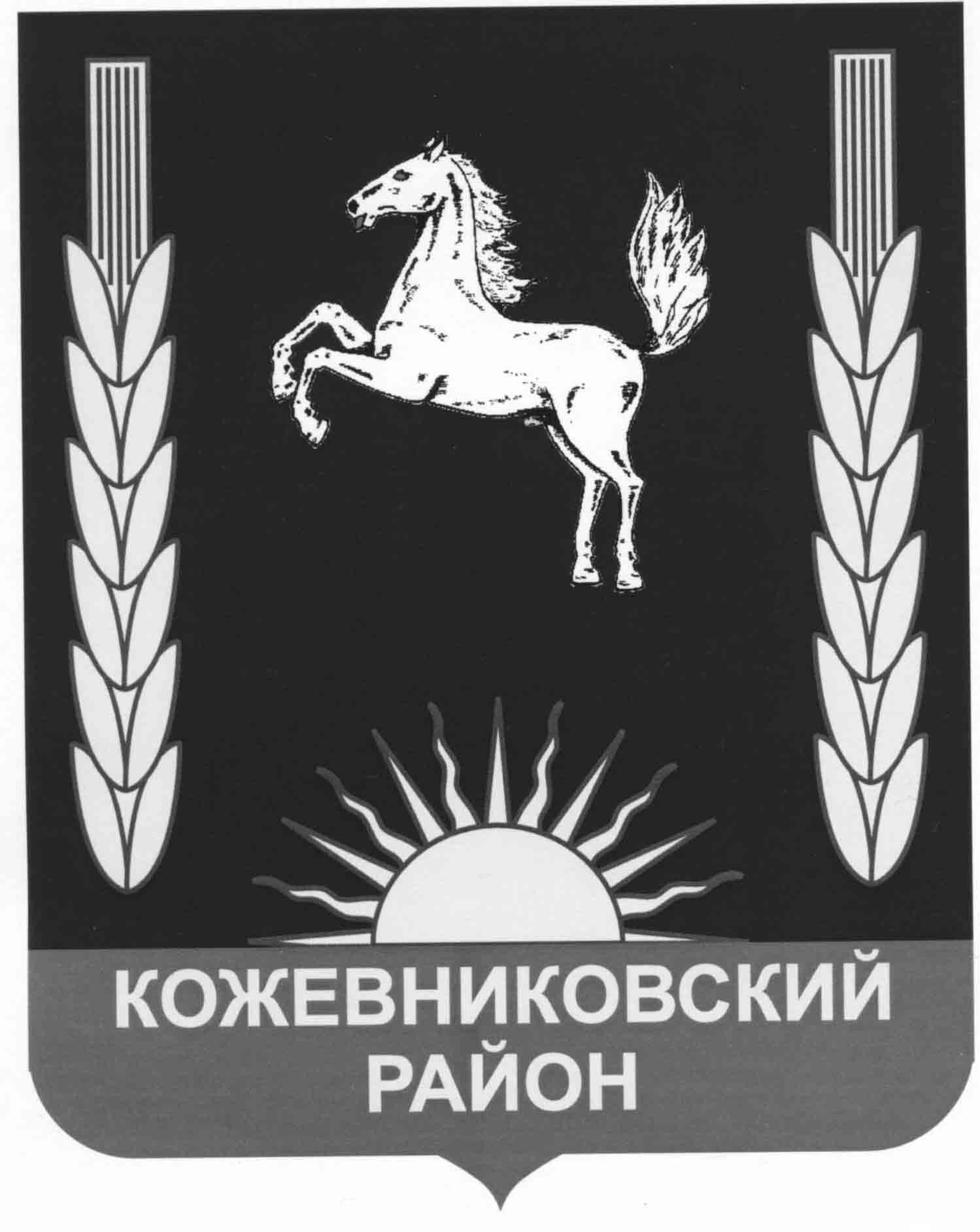   АДМИНИСТРАЦИЯ   кожевниковского   районаПОСТАНОВЛЕНИЕ               29.06.2018 г.                                                                                                      		           №438         с. Кожевниково       Кожевниковского района       Томской областиО введении режима «Чрезвычайная ситуация»В соответствии с Федеральным законом от 21 декабря 1994 года № 68- ФЗ «О защите населения и территорий от чрезвычайных ситуаций природного и техногенного характера», постановлением Правительства Российской Федерации от 30.12.2003  № 794 «О единой государственной системе предупреждения и ликвидации чрезвычайных ситуаций», в связи с аварией на участке водопроводной сети по улице Школьная и аварией на участке водопроводной сети по улице Кооперативная в с. Зайцево, повлекшими нарушение условий жизнедеятельности населения, требующими проведения аварийно - ремонтных и других неотложных работ по ликвидации аварии, ПОСТАНОВЛЯЮ:1. Ввести с 14.00 30 июня 2018 года на территории муниципального образования Староювалинское сельское поселение с. Зайцево режим функционирования «Чрезвычайной ситуация». 2. Установить для органов управления и сил районного звена территориальной подсистемы Единой государственной системы предупреждения и ликвидации чрезвычайных ситуаций Томской области местный уровень реагирования.3. Руководителем работ по ликвидации чрезвычайной ситуации назначить начальника отдела муниципального хозяйства Администрации Кожевниковского района Елегечева В.Н.4. Руководителю работ организовать проведение аварийно - ремонтных и других неотложных работ на участках водопроводной сети по улицам Школьная и Кооперативная в с. Зайцево.5. Администрации Староювалинского сельского поселения, с введением режима функционирования «Чрезвычайная ситуация»:5.1	Обеспечить ежедневное информирование населения через средства массовой информации о введении на территории муниципального образования Староювалинское сельское поселение в с. Зайцево  режима функционирования «Чрезвычайная ситуация» для органов управления и сил Кожевниковского районного звена ТП РСЧС, а также мерах по обеспечению безопасности населения. 5.2	Организовать проведение мероприятий по защите населения и территории от чрезвычайной ситуации, жизнеобеспечению населения, оказанию помощи гражданам, пострадавшим в результате чрезвычайной ситуации. 6.	Управлению финансов Администрации Кожевниковского района осуществить финансирование расходов на ликвидацию чрезвычайных ситуаций в соответствии с действующим законодательством7.	Доклады о сложившейся обстановке и ходе выполнения мероприятий по ликвидации чрезвычайной ситуации и защите населения представлять каждые 4 часа, начиная с 18.00 30.06.2018 года, через единую дежурно-диспетчерскую службу Администрации Кожевниковского района.     8. Контроль за исполнением настоящего постановления возложить на заместителя Главы Кожевниковского района по жилищно-коммунальному хозяйству, строительству, общественной безопасности Вакурина В.И.Глава Кожевниковского района                                                            А.М. ЕмельяновЗаместитель Главы района 					        Начальник отделапо жилищно коммунальному, хозяйству 	                             правовой и кадровой работыстроительству, общественной безопасности 	                   ___________Савельева В.И._____________Вакурин В.И.				        ___.06.2018                                                                                                                                                                                                       __.06.201В.Н. Цалко 8(38244)21953